Publicado en Blanes el 22/03/2019 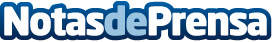 El Camping Bella Terra instala un nuevo parque infantil con dos zonas de juegosEl nuevo parque infantil, es una de las diversas instalaciones y servicios que ofrece el Camping Bella Terra, para que los campistas disfruten de unas vacaciones en familiaDatos de contacto:e-deon.netComunicación · Diseño · Marketing931929647Nota de prensa publicada en: https://www.notasdeprensa.es/el-camping-bella-terra-instala-un-nuevo-parque_1 Categorias: Viaje Juegos Entretenimiento Turismo Ocio para niños http://www.notasdeprensa.es